Консультация для родителейПоможем ребенку заговоритьНе говорящие дети представляют разнородную в педагогическом и     медицинском отношении группу.  Развитие речи во многом зависит от того, насколько хорошо ребенок понимает обращенную речь. Проверьте, сможет ли он выполнить следующие инструкции: сначала - простые, а затем - сложные:   - Покажи (возьми, дай) машинку, собачку.   - Отнеси игрушку бабушке.   - Зайчика отнеси маме, куклу положи в шкаф, а мишку дай папе, и т.д. Основной «пусковой» момент появления речи – общение, взаимодействие со взрослым. У ребенка должна сформироваться потребность в этом. Создавайте такую жизненную ситуацию, чтобы она провоцировала его на высказывание, ответ. Легче всего получить ответ при инсценировке песенок, стихов-диалогов, особенно, если к ним сделаны иллюстрации. Не запрещайте ребенку пользоваться жестами. Это свидетельствует о том, что он хочет общаться.Ставьте ребенка в ситуацию, чтобы в течение дня он как можно чаще о чем - то вас просил: «Дай!»,  «Иди!», «Читай!»Играйте с ребенком его любимыми игрушками: кормите, укладывайте спать, говорите за разных игрушек: гав-гав, мяу, ква, ай, ой, ох, баю-бай, ням-ням, би-би, ту-ту, га-га, ко-ко.Разговаривайте со своим ребенком во время всех видов деятельности, таких как приготовление еды, уборка, одевание-раздевание, игра, прогулка и т.д. Говорите о том, что вы делаете, видите, что делает ребенок, что делают другие люди и что видит ваш ребенок, называйте окружающие предметы. Дайте ребенку возможность повторять эти слова. Не ожидайте, что он сразу произнесет их отлично. Занимайтесь каждый день. Говорите спокойно, в нормальном темпе, с интонацией. Комментируйте окружающее, не бойтесь повторения одних и тех же слов, произносите их четко, терпеливо, доброжелательно.Используйте ПРАВИЛЬНО построенные фразы, предложения. Ваше предложение должно быть на 1 – 2 слова длиннее, чем у ребенка. Если ваш ребенок пока еще изъясняется только однословными предложениями, то ваша фраза должна состоять из 2 слов.Задавайте ПРОСТЫЕ, ПОНЯТНЫЕ, ОТКРЫТЫЕ вопросы. Если ребенок затрудняется в ответе, то, задавая вопрос, используйте слово «или». Например: «Мальчик прыгает или бегает?». Выдерживайте временную паузу, чтобы у ребенка была возможность говорить и отвечать на вопросы. Помогите ребенку ответить на вопрос, а затем задайте его снова.Слушайте звуки и шумы, которые нас окружают. Это может быть лай собаки, шум ветра, мотор самолета, шелест листвы, журчание ручейка и т.д. Развивайте понимание речи, используя простые конструкции типа:  «Дай ручку», «где ножка».  Опирайтесь на то, что ребенку доступно. Неоднократно повторяйте уже усвоенное.Пойте ребенку перед сном. Лучше не менять часто репертуар.Вызывайте желание подражать взрослому. Это возможно, когда сочетаются эмоциональная заинтересованность и доступность слов, которые ребенок произносит во время совместных игр (прятки - ку-ку, паровозик - ту-ту). Можно вместе удивляться увиденному: “Ух, ты!”. Первые слова, произносимые на эмоциональном фоне, могут быть междометиями: ой, ай, ух. Почаще рассказывайте, читайте первые детские сказки, стихи. Побуждайте досказывать слова по мере речевой возможности.Не перегружайте ребенка телевизионной, видео-, аудиоинформацией. При чтении сокращайте текст до понятных фраз.Не раздражайтесь, не стесняйтесь того, что ваш ребенок не говорит.  Не говорите при ребенке о его отставании.Не дожидаясь, пока ребенок заговорит, учите его различать предметы по размеру (большой–маленький), соотносить цвета, форму (дай такой же), количество (один-много).Проводите массаж пальчиков рук и ладошек, игры типа “Сорока-белобока”.Если ребенок употребляет лишь несколько слов в речи, помогайте ему обогащать свою речь новыми словами, пока ребенок не узнает большинство предметов окружающего мира. Постепенно учите ребенка коротким фразам. Используйте слова, которые ваш ребенок знает. Добавьте цвет, размер, действие. Например, если ребенок говорит «мяч», последовательно научите его говорить «Большой мяч», «Танин мяч», «круглый мяч» и т.д.Все занятия проводите в игровой форме. Работа с ребенком должна активизировать речевое подражание, формировать элементы связной речи, развивать память и внимание. Не забывайте:      Учите ребенка, играя с ним.                          Ваш ребенок самый замечательный!  Консультацию подготовила учитель-дефектолог Т.Н. Аксаментова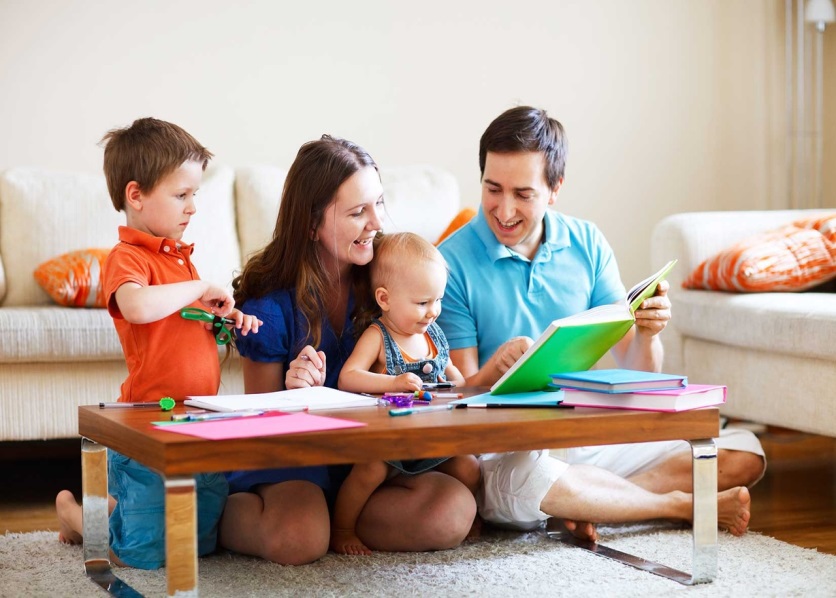 